skillsProfessional Analytical thinking and problem solving Expert Communication skillsProfessional Microsoft Office Advanced written and spoken English language 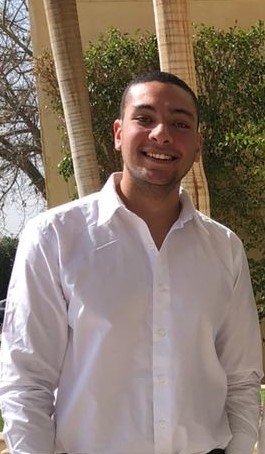 john gerges fouadProgrammer StudentObjectiveI want to succeed in a stimulating and challenging environment that will provide me with advancement opportunities. 01211907932Birth Date:25 March.1998John1600284@miuegypt.edu.egMisr International UniversityFaculty of Computer ScienceSenior student – GPA 2.14 – 93 credit hours.St.fatima IGCSE Class – 2016projects experienceProject  0ct. 2017 – Jan. 2018Inventory system using java.  ProjectOct.2017-Jan2018Chat sender and receiver using Python.ProjectSep.2018-Jan2019Pacman game problem using C++.projectFeb. 2018 – Jun. 2018Cash Memory Implementation ( LRU replacement in cash memory implementation using Java   projectFeb. 2018 – Jun. 2018Converting assembly characters to values using Java   ProjectFeb. 2019 – Jun. 2019Hotel system web application development using (HTML,PHP ,Java Script andMySQL).projectJul. 2018–Aug. 2018System for flight booking using java. project  Jul. 2018 – Sep. 2018Chess game development specialized using java.ProjectSep. 2018 – Jun. 2019Real estate website development using (HTML,PHP,JQuery,Java Script andMySQL).projectJul. 2018–Aug. 2018System for flight booking using java.ProjectFeb. 2019 – Jun. 2019Lebnon company for public transportation web application development using (HTML,PHP,JQuery,Java Script andMySQL).ProjectSep.2019-Jaunary2020News mobile application using (Java,Firebase,XML)ProjectSep.2019-Jaunary2020Fake news detection using python.ProjectFeb.2020-July2020STMP Server using pythonProjectFeb.2020-July2020Greedy Algorithm of knapsack problem using javaGraduation ProjectSep.2019-July.2020Fake tweets detection web application development using(Python,Html,PHP,MySQL)ProjectWebsite for Sinetest company using(PHP,HTML,MySQL) technical skills